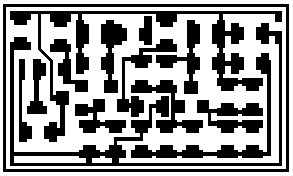 LUSTRZANE ODBICIE